TISKOVÁ ZPRÁVA				           7. 11. 2019Listopadové tipy z Divadla Bolka Polívky:Premiéra Rebelek, Noc divadel a oslavy sametové revoluceLetošní listopad v Divadle Bolka Polívky je nabitý událostmi, které stojí za pozornost, a jejichž společným jmenovatelem je – nikoliv náhodou vzhledem k blížícím se výročím – svoboda a touha po nezávislosti. V pátek 15. listopadu se repertoár oblíbené brněnské scény rozroste o nový atraktivní titul – tragikomedii Rebelky s Chantal Poullain a Štěpánkou Křesťanovou. Hned o den později, v sobotu 16. listopadu bude možné užít si program připravený k Noci divadel, který připomene události před třiceti lety, kdy právě divadla sehrála důležitou roli při svržení totality. Výročí sametové revoluce  a návratu demokracie se prolne i do programu na konci měsíce. Ve středu 20. listopadu dostane prostor speciální Re-kabaret Re:publika aneb S cenzurou na věčné časy. O den později, 21. listopadu, opanuje jeviště One Man Show proslulého jazzového kytaristy Rudyho Linky a v úterý 26. listopadu ostravské Divadlo Petra Bezruče uvede divadelní adaptaci kultovního filmu Kouř. V listopadu divadlo také pořádá uzavřenou akci Přípitek pro Pecu, která připomene nedožité 75. narozeniny Jiřího Pechy. Rebelky – premiéra 15. 11., 19:00, reprízy 16., 17., 18., 19. 11.Na kraji silnice se uprostřed noci setkávají dvě svérázné stopařky. Elegantní starší dáma Claude (Chantal Poullain) utíká z domova důchodců, mladší a na první pohled praktičtější Margot (Štěpánka Křesťanová) z oslavy osmnáctin své dcery. Nesourodá dvojice žen sice nejprve soupeří o to, která z nich získá odvoz rychleji, ale postupně zjistí, že je spojuje mnohem víc než na první pohled patrná silná touha po svobodě. Nedomyšlený útěk pak začne nabírat nečekané obrátky. 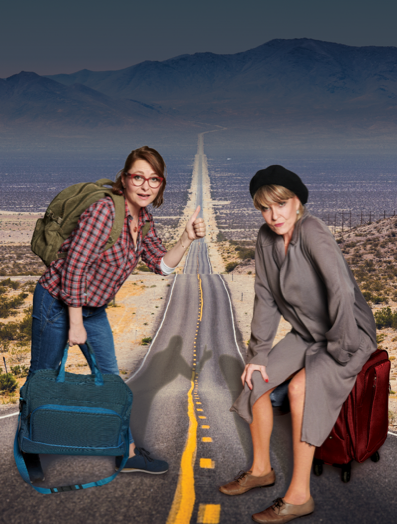 Autory tragikomedie Rebelky jsou dva francouzští herci, dramatici a režiséři Pierre Palmade a Christophe Duthuron. Divadlo Bolka Polívky divadelní „road movie“ uvádí v režii Antonína Procházky. Pražská premiéra se uskuteční 21. 11. od 19:30 na Malé scéně divadla Studio DVA.Noc divadel – 16. 11. Přijďte si užít Noc divadel do Divadla Bolka Polívky, tentokrát na téma „Divadlo a svoboda". Během celého dne bude možné ve foyer divadla vidět výstavu fotografií z brněnských listopadových demonstrací roku 1989. Přístup do foyer je od 12:30 do 18:00.Od 12:30 proběhne promítání dokumentu „Autentické týdeníky", které jsou nejen záznamem historie roku 1989, ale i milníkem v postoji, kterým se tehdejší média postavila cenzuře a přidala se na stranu revolučního dění. Od 14:00 bude připraven livestream z demonstrace na pražské Letné. V 19:00 v sále začne představení Rebelky. Ti, kteří nestihli promítání dokumentu „Autentické týdeníky" odpoledne, dostanou šanci zhlédnout ho ještě od 21:30. Vstupné celý den bude dobrovolné, pouze představení Rebelky neprobíhá v rámci Noci divadel. 
Re-kabaret Re:publika aneb S cenzurou na věčné časy – 20. 11., 19:00Speciální vydání Re-Kabaretu, věnovaného vloni 100. výročí vzniku Československa, se opět mimořádně vrací u příležitosti 30. výročí sametové revoluce! S Re-kabaretem tentokrát můžete procestovat uplynulé století a okusit vše dobré i zlé, co se událo na kulturním a uměleckém poli. Průvodcem touto cestou bude Cenzura, jejíž do dnešní doby sahající chapadla svazují lidi s nepohodlnými či kontroverzními názory. Re-Kabaret v režii Romana Groszmanna připomene tvorbu perzekuovaných i režimem podporovaných umělců, kteří nás bavili jak z divadelních forbín, televizních obrazovek, tak i zpoza dveře trezoru. Zazní dobové písně v interpretaci kapely VeHiBa. Rudy Linka – Oslava 30 let od sametové revoluce, 21. 11., 19:00Také One Man Show Rudyho Linky se ponese v duchu svobody, hudby a humoru s nadhledem a lehkostí, které tomuto skvělému muzikantu přináší možná i vzdálenost mezi jeho dvěma domovy, jedním v New Yorku a druhým na Šumavě. Vystoupení nabídne všechny aspekty Rudyho tvůrčí a osobní stránky – zahrnuje hudební produkci i mluvené slovo ve formě stand-upu spojeného s projekcí.Rudy Linka opustil ČSSR v roce 1980. Oněkolik let později v USA studoval na Berklee College of Music a poznal se s jazzmany jako Jim Hall, John Abercrombie nebo John Scofield, díky nimžse dopracoval až na úplný vrchol mezi TOP 10 světových jazzových kytaristů.Kouř – 26. 11., 19:00Divadelní adaptaci filmu Tomáše Vorla Kouř pro Divadlo Petra Bezruče připravili Kristýna Kosová a Adam Svozil – dramaturgicko-režijní dvojice, která na sebe krátce po absolvování DAMU strhla svou prací nemalou pozornost. Jejich cílem však nebylo vytvořit kopii kultovního filmu, usilovali o nový pohled na příběh, v němž se pod drsným humorem skrývají témata, která ani po téměř třiceti letech od filmové premiéry neztratila na aktuálnosti. Navíc – jaké jiné město by mělo vdechnout slavnému Kouři nový divadelní život, než právě Ostrava, kde se kdysi natáčel? O Divadle Bolka PolívkyDivadlo Bolka Polívky se usídlilo v budově na Jakubském náměstí v Brně v roce 1993 a 17. září téhož roku zde autorským představením Bolka Polívky Trosečník zahájilo svoji činnost a svou první sezónu. Za dvacet sedm let existence se zde vystřídala řada projektů principála Bolka Polívky. V rámci současného repertoáru lze vybírat jak z autorských her principála Bolka Polívky (Šašek a syn, DNA), vlastní produkce (Srnky, Letem sokolím, Horská dráha, Pozemšťan) tak z představení vytvořených ve spolupráci s jinými divadly (Mínus dva, The Naked Truth). Divadlo také spolupořádá legendární Manéž Bolka Polívky. Diváci zde mohou zhlédnout širokou nabídku her hostujících českých a zahraničních souborů (Dejvické Divadlo, Činoherní Klub, Štúdio L+S, Divadlo Studio DVA, Divadlo Járy Cimrmana, Divadelní spolek Kašpar, Divadlo Kalich, Divadlo Palace, Divadlo Příbram, Divadlo Komediograf a další) a na prknech vidět známé herecké osobnosti. Vedle divadelních představení jsou pravidelným doplňkem programové skladby Re-kabarety – komponované večery plné dobrého humoru a také koncertní vystoupení předních českých a slovenských hudebníků a kapel nejrůznějších žánrů. Celosezónní aktivitou jsou také výstavy (cca 10–12 za sezonu) významných malířů, grafiků a fotografů, pořádané ve foyer divadla. Divadlo se ve spolupráci se svými partnery věnuje také charitativní činnosti. Zisk z těchto představení rozděluje organizacím, které se věnují pomoci a podpoře tělesně postiženým, rozvoji a výchově dětí či pomoci starým lidem. Kontakty Divadlo Bolka Polívky, Jakubské náměstí 5, BrnoMichal Adamík, adamik@bolek.cz, + 420 775 505 521
Web: www.divadlobolkapolivky.cz
FB: www.facebook.com/divadlobolkapolivkyMediální servis:Vladana Drvotová, vladana@2media.cz, + 420 605 901 3362media.cz s.r.o., Pařížská 13, Praha 1